ΝΟΜΙΚΟ ΤΜΗΜΑ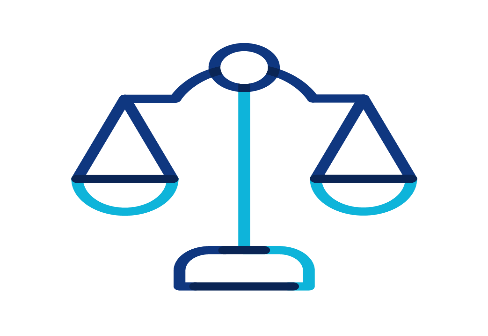 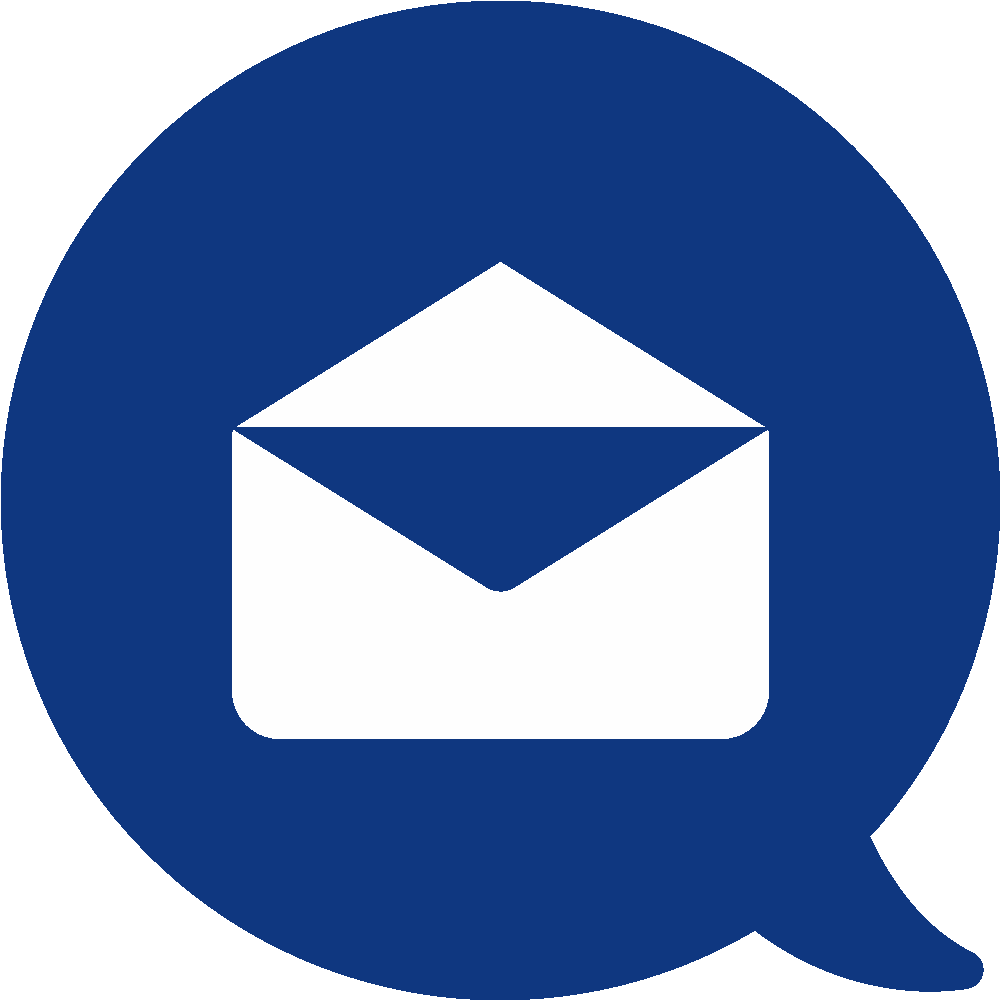 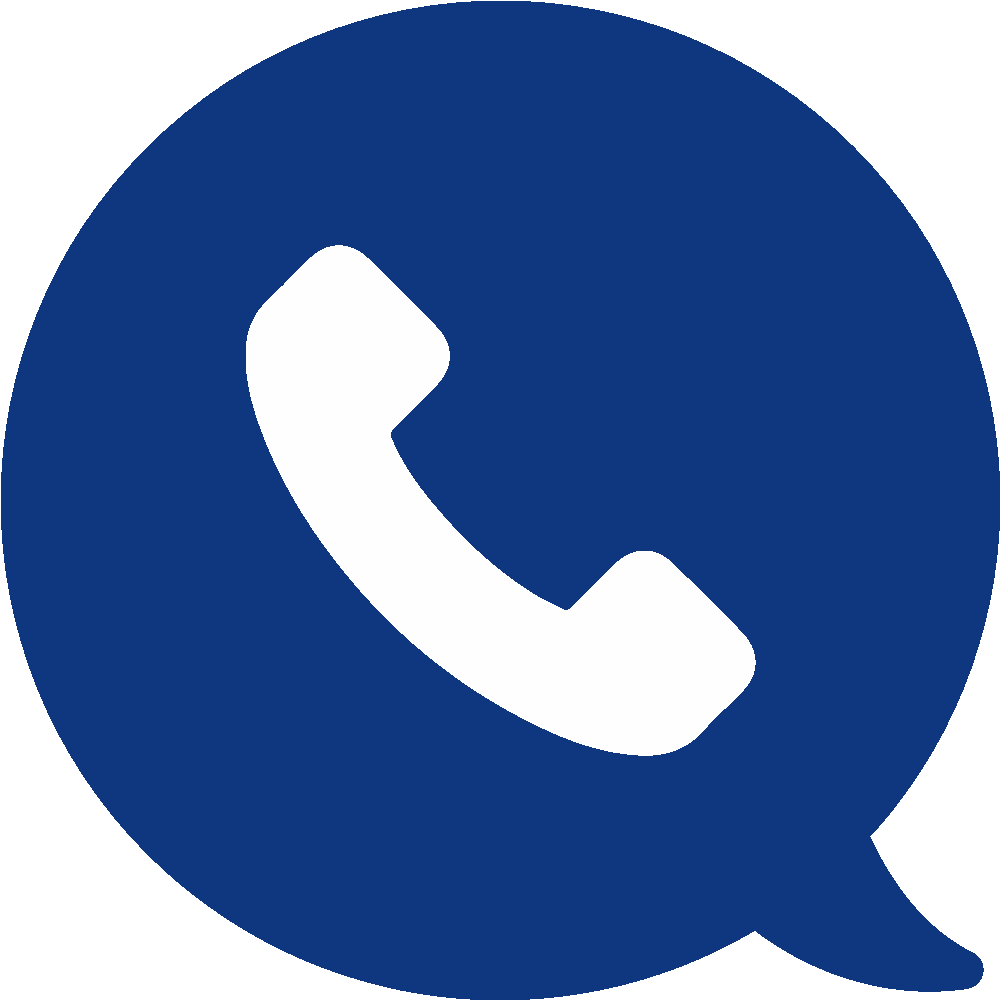 ΕΝΗΜΕΡΩΣΗ ΣΧΕΤΙΚΑ ΜΕ ΤΗΝ ΠΟΛΙΤΙΚΗ ΑΝΑΦΟΡΩΝ (WHISTLEBLOWING)Αξιότιμες/οι κυρίες/οι,Από τον Νοέμβριο του 2022, έχει τεθεί σε ισχύ ο ν. 4990/2022 κατ’ ενσωμάτωση στην εθνική έννομη τάξη της υπ’ αριθμ. 2019/1937 Οδηγίας του Ευρωπαϊκού Κοινοβουλίου και του Συμβουλίου. Αντικείμενο του εν λόγω νόμου αποτελεί η υποχρέωση ίδρυσης ενός συστήματος εσωτερικής (και εξωτερικής) αναφοράς παραβιάσεων ενωσιακού δικαίου, η προστασία των προσώπων που αναφέρουν τις εν λόγω παραβάσεις, η οργάνωση της διαδικασίας υποβολής, παραλαβής και παρακολούθησης των αναφορών και οι κυρώσεις που επιβάλλονται σε περίπτωση παραβίασης αυτού.Στο πλαίσιο αυτό, όλοι οι φορείς του ιδιωτικού τομέα που απασχολούν ταυτόχρονα πενήντα (50) ή περισσότερους εργαζομένους, ανεξάρτητα από τη φύση των δραστηριοτήτων τους και τη διάρκεια της απασχόλησης εκάστου των εργαζομένων εντός του έτους έχουν υποχρέωση καθιέρωσης εσωτερικών διαύλων αναφοράς και ορισμού προσώπου ως Υπευθύνου Παραλαβής και Παρακολούθησης Αναφορών (Υ.Π.Π.Α.) σχετικά με παραβιάσεις που εμπίπτουν στο πεδίο εφαρμογής του νόμου. Ο υπολογισμός του αριθμού των εργαζομένων στους φορείς του ιδιωτικού τομέα γίνεται σύμφωνα με τον ν. 4308/2014 (Α' 251). Ως εκ τούτου, στον αριθμό των εργαζομένων περιλαμβάνονται οι πλήρως απασχολούμενοι που έχουν ή τεκμαίρεται ότι έχουν εργασία έμμισθης απασχόλησης, τα πρόσωπα που απασχολούνται με σχέση που εξομοιώνεται με έμμισθη εργασία, ανεξάρτητα του τρόπου που αμείβονται, οι απασχολούμενοι με μίσθωση από άλλη οντότητα, και οι ιδιοκτήτες επιχειρηματίες, εφόσον απασχολούνται στην οντότητα και αμείβονται από αυτή. Δεν λαμβάνονται υπόψη εκπαιδευόμενοι και σπουδαστές που απασχολούνται με συμβάσεις εκπαίδευσης και κατάρτισης.Οι ως άνω υπόχρεοι φορείς οφείλουν να συμμορφωθούν με τις απαιτήσεις της ως άνω νομοθεσίας, το αργότερο έως τη 17η Δεκεμβρίου 2023 και να ενημερώσουν σχετικά, εντός προθεσμίας δύο (2) μηνών από τη συμμόρφωση, την Επιθεώρηση Εργασίας.  Εν όψει των ανωτέρω, σας εφιστούμε την προσοχή στην ως άνω υποχρέωσή σας και σας ενημερώνουμε ότι η εταιρεία μας δύναται να σας παρέχει τις απαιτούμενες από την εν λόγω νομοθεσία υπηρεσίες συμμόρφωσης. Για περισσότερα παρακαλώ επικοινωνήστε μαζί μας.Με εκτίμηση,Ματίνα Παναγοπούλουm.panagopoulou@pkf.com.grΕπικεφαλής Νομικού Τμήματος